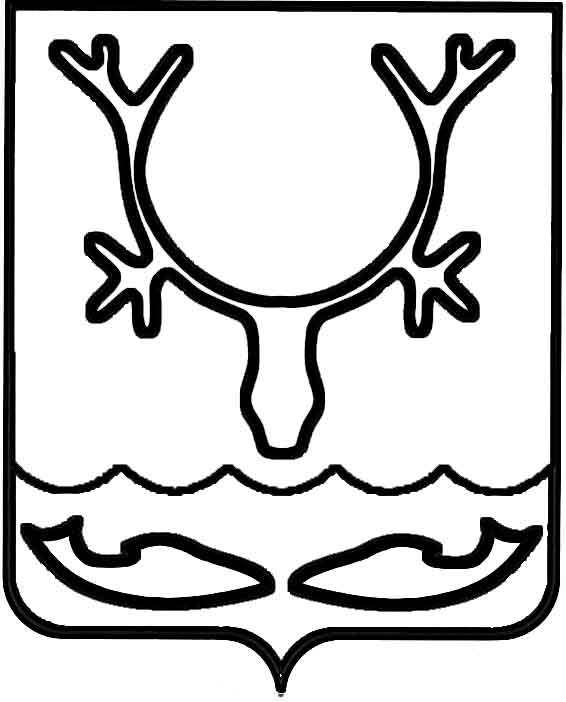 Администрация муниципального образования
"Городской округ "Город Нарьян-Мар"ПОСТАНОВЛЕНИЕО приеме инициативных проектов                    на территории муниципального образования "Городской округ "Город Нарьян-Мар"В соответствии с Федеральным законом от 06.10.2003 № 131-ФЗ "Об общих принципах организации местного самоуправления в Российской Федерации", решением Совета городского округа "Город Нарьян-Мар" от 29.09.2022 № 368-р
"Об утверждении Положения "Об инициативных проектах в муниципальном образовании "Городской округ "Город Нарьян-Мар", постановлением Администрации муниципального образования "Городской округ "Город Нарьян-Мар" от 17.01.2023
№ 100 "О реализации инициативных проектов на территории муниципального образования "Городской округ "Город Нарьян-Мар" Администрация муниципального образования "Городской округ "Город Нарьян-Мар"П О С Т А Н О В Л Я Е Т:В целях реализации инициативных проектов на территории муниципального образования "Городской округ Город Нарьян-Мар" прием инициативных проектов осуществлять в сроки, указанные в извещении о приеме инициативных проектов (Приложение 1).Оценку инициативных проектов осуществлять в соответствии с критериями оценки инициативного проекта (Приложение 2).3.	Реализацию инициативных проектов осуществлять на условиях софинансирования за счет средств городского бюджета в пределах бюджетных ассигнований в размере не более 1 000 000,00 рублей.4.	Контактное лицо для получения консультаций по вопросам подготовки инициативных проектов – Мосеева Ольга Владимировна, 8(81853) 4-21-56.5.	Настоящее постановление вступает в силу со дня подписания и подлежит официальному опубликованию. Приложение 1к постановлению Администрациимуниципального образования"Городской округ "Город Нарьян-Мар"от 28.05.2024 № 775ИНФОРМАЦИОННОЕ ИЗВЕЩЕНИЕ О ПРИЕМЕИНИЦИАТИВНЫХ ПРОЕКТОВПриложение 2к постановлению Администрациимуниципального образования"Городской округ "Город Нарьян-Мар"от 28.05.2024 № 775КРИТЕРИИОЦЕНКИ ИНИЦИАТИВНОГО ПРОЕКТА28.05.2024№775И.о. главы города Нарьян-Мара А.Н. БережнойДата начала приема инициативных проектов3 июня 2024 годаДата окончания приема инициативных проектов17 июня 2024 годаВремя приема инициативных проектовПонедельник – четверг 09.00 - 12.00, 14.00-17.00, пятница 09.00 -12.00.Адрес приема инициативных проектовг. Нарьян-Мар, ул. Ленина, д. 12, кабинет № 9Почтовый адрес 
для направления инициативных проектов166000, Ненецкий автономный округ, г. Нарьян-Мар, 
ул. Ленина, д. 12Номер телефона для получения консультаций, контактное лицо для получения консультаций по вопросам подготовки инициативных проектов8(81853) 4-21-56, Мосеева Ольга Владимировна№ критерияНаименование критерия/группы критериевНаименование критерия/группы критериевБаллы по критерию1.Актуальность (острота) проблемы, на решение которой направлен инициативный проект:Актуальность (острота) проблемы, на решение которой направлен инициативный проект:Актуальность (острота) проблемы, на решение которой направлен инициативный проект:очень высокая – решение проблемы необходимо 
для поддержания и сохранения условий жизнеобеспечения гражданочень высокая – решение проблемы необходимо 
для поддержания и сохранения условий жизнеобеспечения граждан5высокая – отсутствие решения проблемы будет негативно сказываться на качестве жизни гражданвысокая – отсутствие решения проблемы будет негативно сказываться на качестве жизни граждан3средняя – проблема достаточно широко осознается гражданами, ее решение может привести к улучшению качества жизнисредняя – проблема достаточно широко осознается гражданами, ее решение может привести к улучшению качества жизни1низкая – решение проблемы не повлияет на качество жизни гражданнизкая – решение проблемы не повлияет на качество жизни граждан02.Реалистичность конкретных задач, на решение которых направлен инициативный проект:Реалистичность конкретных задач, на решение которых направлен инициативный проект:Реалистичность конкретных задач, на решение которых направлен инициативный проект:поставленные задачи выполнимы, конкретны, имеют элемент новизныпоставленные задачи выполнимы, конкретны, имеют элемент новизны10поставленные задачи выполнимы, конкретны, являются традиционнымипоставленные задачи выполнимы, конкретны, являются традиционными5поставленные задачи конкретны, но не реалистичныпоставленные задачи конкретны, но не реалистичны03.Соответствие мероприятий инициативного проекта целям и задачам, 
на решение которых направлен инициативный проект:Соответствие мероприятий инициативного проекта целям и задачам, 
на решение которых направлен инициативный проект:Соответствие мероприятий инициативного проекта целям и задачам, 
на решение которых направлен инициативный проект:мероприятия проекта соответствуют целям и задачаммероприятия проекта соответствуют целям и задачам5мероприятия проекта соответствуют целям и задачам 
не в полной меремероприятия проекта соответствуют целям и задачам 
не в полной мере1мероприятия проекта не соответствуют целям и задачаммероприятия проекта не соответствуют целям и задачам04.Охват жителей, которые получат пользу от реализации инициативного проекта:Охват жителей, которые получат пользу от реализации инициативного проекта:Охват жителей, которые получат пользу от реализации инициативного проекта:более 200 человекболее 200 человек5от 100 до 200 человекот 100 до 200 человек4от 70 до 100 человекот 70 до 100 человек3от 20 до 70 человекот 20 до 70 человек2до 20 человекдо 20 человек1информация о прямых благополучателях инициативного проекта отсутствуетинформация о прямых благополучателях инициативного проекта отсутствует05.Наличие мероприятий по содержанию и обслуживанию создаваемых объектов:Наличие мероприятий по содержанию и обслуживанию создаваемых объектов:Наличие мероприятий по содержанию и обслуживанию создаваемых объектов:инициативный проект включает мероприятия 
по содержанию и обслуживанию создаваемых объектовинициативный проект включает мероприятия 
по содержанию и обслуживанию создаваемых объектов5инициативный проект не включает мероприятия 
по содержанию и обслуживанию создаваемых объектовинициативный проект не включает мероприятия 
по содержанию и обслуживанию создаваемых объектов06.Инициирование проекта территориальным общественным самоуправлением, созданным на территории реализации проектаИнициирование проекта территориальным общественным самоуправлением, созданным на территории реализации проектаИнициирование проекта территориальным общественным самоуправлением, созданным на территории реализации проектадада5нетнет07.Реалистичность и обоснованность расходов на реализацию инициативного проекта:Реалистичность и обоснованность расходов на реализацию инициативного проекта:Реалистичность и обоснованность расходов на реализацию инициативного проекта:смета планируемых расходов на реализацию инициативного проекта составлена детально в разрезе направлений расходов; обоснована соответствующими расчетами по конкретным направлениям расходов; запланированные расходы реалистичнысмета планируемых расходов на реализацию инициативного проекта составлена детально в разрезе направлений расходов; обоснована соответствующими расчетами по конкретным направлениям расходов; запланированные расходы реалистичны10смета планируемых расходов на реализацию инициативного проекта составлена детально в разрезе направлений расходов, однако соответствующие расчеты по конкретным направлениям не обоснованы; запланированные расходы реалистичнысмета планируемых расходов на реализацию инициативного проекта составлена детально в разрезе направлений расходов, однако соответствующие расчеты по конкретным направлениям не обоснованы; запланированные расходы реалистичны5смета планируемых расходов на реализацию инициативного проекта составлена не детально, 
и/или смета планируемых расходов на реализацию инициативного проекта не представлена в разрезе направлений расходов; не обоснована соответствующими расчетами по конкретным направлениям расходов; запланированные расходы нереалистичнысмета планируемых расходов на реализацию инициативного проекта составлена не детально, 
и/или смета планируемых расходов на реализацию инициативного проекта не представлена в разрезе направлений расходов; не обоснована соответствующими расчетами по конкретным направлениям расходов; запланированные расходы нереалистичны08.Участие общественности в реализации инициативного проекта (оценивается суммарно):Участие общественности в реализации инициативного проекта (оценивается суммарно):Участие общественности в реализации инициативного проекта (оценивается суммарно):8.1.Уровень софинансирования инициативного проекта гражданами:Уровень софинансирования инициативного проекта гражданами:Уровень софинансирования инициативного проекта гражданами:от 15% стоимости инициативного проектаот 15% стоимости инициативного проекта10от 10% до 15% стоимости инициативного проектаот 10% до 15% стоимости инициативного проекта5от 5% до 10% стоимости инициативного проектаот 5% до 10% стоимости инициативного проекта3до 5% от стоимости инициативного проектадо 5% от стоимости инициативного проекта1софинансирование инициативного проекта гражданами 
не предполагаетсясофинансирование инициативного проекта гражданами 
не предполагается08.2.Уровень софинансирования инициативного проекта юридическими лицами, индивидуальными предпринимателями:Уровень софинансирования инициативного проекта юридическими лицами, индивидуальными предпринимателями:Уровень софинансирования инициативного проекта юридическими лицами, индивидуальными предпринимателями:от 15% стоимости инициативного проектаот 15% стоимости инициативного проекта5от 10% до 15% стоимости инициативного проектаот 10% до 15% стоимости инициативного проекта4от 5% до 10% стоимости инициативного проектаот 5% до 10% стоимости инициативного проекта3от 1% до 5% стоимости инициативного проектаот 1% до 5% стоимости инициативного проекта2до 5% от стоимости инициативного проектадо 5% от стоимости инициативного проекта1софинансирование инициативного проекта юридическими лицами и (или) индивидуальными предпринимателями 
не предполагаетсясофинансирование инициативного проекта юридическими лицами и (или) индивидуальными предпринимателями 
не предполагается08.3.Уровень имущественного участия граждан в реализации инициативного проекта:Уровень имущественного участия граждан в реализации инициативного проекта:Уровень имущественного участия граждан в реализации инициативного проекта:от 15% стоимости инициативного проектаот 15% стоимости инициативного проекта5от 10% до 15% стоимости инициативного проектаот 10% до 15% стоимости инициативного проекта4от 5% до 10% стоимости инициативного проектаот 5% до 10% стоимости инициативного проекта3от 1% до 5% стоимости инициативного проектаот 1% до 5% стоимости инициативного проекта2до 1% от стоимости инициативного проектадо 1% от стоимости инициативного проекта1имущественное участие граждан в реализации инициативного проекта не предполагаетсяимущественное участие граждан в реализации инициативного проекта не предполагается08.4.Уровень трудового участия граждан в реализации инициативного проекта:Уровень трудового участия граждан в реализации инициативного проекта:Уровень трудового участия граждан в реализации инициативного проекта:от 15% стоимости инициативного проектаот 15% стоимости инициативного проекта5от 10% до 15% стоимости инициативного проектаот 10% до 15% стоимости инициативного проекта4от 5% до 10% стоимости инициативного проектаот 5% до 10% стоимости инициативного проекта3от 1% до 5% стоимости инициативного проектаот 1% до 5% стоимости инициативного проекта2до 1% от стоимости инициативного проектадо 1% от стоимости инициативного проекта1трудовое участие граждан в реализации инициативного проекта не предполагаетсятрудовое участие граждан в реализации инициативного проекта не предполагается08.5.Уровень имущественного участия юридических лиц, индивидуальных предпринимателей в реализации инициативного проекта:Уровень имущественного участия юридических лиц, индивидуальных предпринимателей в реализации инициативного проекта:Уровень имущественного участия юридических лиц, индивидуальных предпринимателей в реализации инициативного проекта:от 15% стоимости инициативного проектаот 15% стоимости инициативного проекта5от 10% до 15% стоимости инициативного проектаот 10% до 15% стоимости инициативного проекта4от 5% до 10% стоимости инициативного проектаот 5% до 10% стоимости инициативного проекта3от 1% до 5% стоимости инициативного проектаот 1% до 5% стоимости инициативного проекта2до 1% от стоимости инициативного проектадо 1% от стоимости инициативного проекта1имущественное участие юридических лиц, индивидуальных предпринимателей в реализации инициативного проекта не предполагаетсяимущественное участие юридических лиц, индивидуальных предпринимателей в реализации инициативного проекта не предполагается08.6.Уровень трудового участия юридических лиц, индивидуальных предпринимателей в реализации инициативного проекта:Уровень трудового участия юридических лиц, индивидуальных предпринимателей в реализации инициативного проекта:Уровень трудового участия юридических лиц, индивидуальных предпринимателей в реализации инициативного проекта:от 15% стоимости инициативного проектаот 15% стоимости инициативного проекта5от 10% до 15% стоимости инициативного проектаот 10% до 15% стоимости инициативного проекта4от 5% до 10% стоимости инициативного проектаот 5% до 10% стоимости инициативного проекта3от 1% до 5% стоимости инициативного проектаот 1% до 5% стоимости инициативного проекта2до 1% от стоимости инициативного проектадо 1% от стоимости инициативного проекта1трудовое участие юридических лиц, индивидуальных предпринимателей в реализации инициативного проекта 
не предполагаетсятрудовое участие юридических лиц, индивидуальных предпринимателей в реализации инициативного проекта 
не предполагается08.7.Наличие фото- и видеофиксации (в случае проведения схода, собрания или конференции граждан)Наличие фото- и видеофиксации (в случае проведения схода, собрания или конференции граждан)Наличие фото- и видеофиксации (в случае проведения схода, собрания или конференции граждан)Наличие фото- и видеофиксацииНаличие фото- и видеофиксации5Отсутствие фото- и видеофиксацииОтсутствие фото- и видеофиксации0Всего:Всего:сумма баллов, присвоенных инициативному проекту по каждому из критериевсумма баллов, присвоенных инициативному проекту по каждому из критериевОценка инициативного проектаОценка инициативного проектапрошел конкурсный отбор/не прошел конкурсный отборпрошел конкурсный отбор/не прошел конкурсный отбор